`РЕПУБЛИКА СРБИЈА 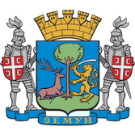 ГРАД  БЕОГРАДГРАДСКА ОПШТИНА ЗЕМУНЗемун, Магистратски трг бр.1  ОБРАЗАЦ ОПИСА ПРОЈЕКТА У ОБЛАСТИ КУЛТУРЕООсновни подаци о програму и пројекту у области културеИзнос новчаних средстава потребних за реализацију програма и пројекта у области културеНавести остале изворе финансирања за реализацију овог пројекта:Скраћена верзија програма и пројекта у области културе(до 10 редова)Циљеви програма и пројекта у области културе (општи и конкретни за главне активности - до 10 редова)Оправданост програма и пројекта у области културе(циљне групе, разлози за одабир тих циљних група, процењен број директних и индиректних корисника - до 10 редова)Активности Напомена:У прилогу је и табела ПЛАН АКТИВНОСТИ са прецизно обележеним распоредом активности - по месецима.Резултати(очекивани резултати, планирани утицај на циљне групе, краткорочни и дугорочни ефекти -  до 20 редова)(попунити искључиво на рачунару)Навести реализоване програме и пројекте у протекле 2 годинеНавести реализоване програме и пројекте у протекле 2 године, остварене резултате  - до 15 редова								             ЗАКОНСКИ  ЗАСТУПНИКУ  Земуну, _______________. године            М.П.                    _________________________                                                               	                                      (својеручни потпис заступника)              Област:Назив пројекта:Трајање пројекта:почетак завршетакИзнос који се тражи од  Градске општине Земун                                                            дин.Новчано учешће подносиоца пријаве или други извори финансирања пројекта:                                                            дин.Новчано учешће подносиоца пријаве и/или други извори финансирања пројекта:Износ:1.2.3.4.5.6.7.8.9.10.МесециУкратко представите активности предвиђене пројектом IIIIIIIVVVIVIIVIIIIXXXIXIIПодаци о коришћењу средства буџета ГО Земун у претходне две године и испуњености уговорних обавеза.ГодинаДодељена средства Подаци о коришћењу средства буџета ГО Земун у претходне две године и испуњености уговорних обавеза.2019.да, користили смо средства буџета ГО Земун у претходне две године и испунили уговорне обавезе;нисмо користили средства буџета ГО Земун у претходне две године;Подаци о коришћењу средства буџета ГО Земун у претходне две године и испуњености уговорних обавеза.2020.да, користили смо средства буџета ГО Земун у претходне две године и испунили уговорне обавезе;нисмо користили средства буџета ГО Земун у претходне две године;